Правила безопасного Интернета:- никому и никогда не разглашай свои пароли. Они – твой главный секрет. Придумай свой уникальный пароль, о котором никто не сможет догадаться. Не записывай пароли на бумажках, не храни их в открытом доступе. Не отправляй свои пароли по электронной почте;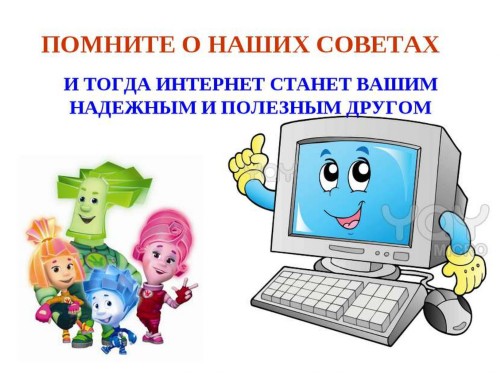 - при регистрации на сайтах и в социальных сетях старайся не указывать личную информацию (свои фамилию, имя отчество, номер телефона, адрес места жительства, школы, место работы родителей и другое) – она может быть доступна всем, даже тем, кого ты не знаешь;- помни, что фотография, размещенная в Интернете доступна для просмотра всем. Старайся не размещать фото, на которых изображена твоя семья, школа, дом и другие личные данные;- не встречайся с теми, с кем ты знакомишься лишь в Интернете;- помни, что многие люди рассказывают о себе в Интернете неправду, в том числе сведения о возрасте и половой принадлежности;- в Интернете и социальных сетях старайся общаться только с теми, с кем ты лично знаком. Подумай и посоветуйся с родителями, прежде чем добавить незнакомого человека к себе в список «друзей»;- не используй веб-камеру при общении с незнакомыми людьми, помни о необходимости сохранять дистанцию с незнакомцами;- уважай собеседников в Интернете. Не угрожай другим, не размещай агрессивный и провокационный материал. Будь дружелюбен. Не груби;- не вступай в незнакомые сообщества и не распространяй по чей-либо просьбе информационные, провокационные и агрессивно-настроенные материалы и сообщения;- не все, что ты можешь прочесть или увидеть в интернете – правда. - помни, что существуют сайты, непредназначенные для детей, не заходи на сайты «для тех, кто старше 18 лет», на неприличные и агрессивно настроенные сайты. Если ты попал на такой сайт по ссылке, закрой свой браузер, используя клавиши “ctrl+alt+delete”;- расскажи все, что ты увидел, выучил или узнал нового взрослому. Доверяй своим родителям, поскольку только они смогут помочь в трудной ситуации;- никогда не указывай свой номер телефона или электронный адрес, не отправляй с него смс-сообщения на незнакомые номера в Интернете. Если тебе пришло сообщение с незнакомого адреса, его лучше не открывать;- если тебе показалось, что твои друзья отправляют тебе «странную» информацию или программы, переспроси у них, отправляли ли они тебе какие-либо файлы. Иногда мошенники могут действовать от имени чужих людей, в том числе твоих друзей и родственников;- если ты хочешь купить в Интернете какую-либо услугу или игру, обратись к взрослому. Он подскажет тебе, как избежать мошенничества;- не загружай файлы, программы или музыку без согласия взрослых.